Amount of Dough: P+0.7I < 110       =        I < 157-P/.7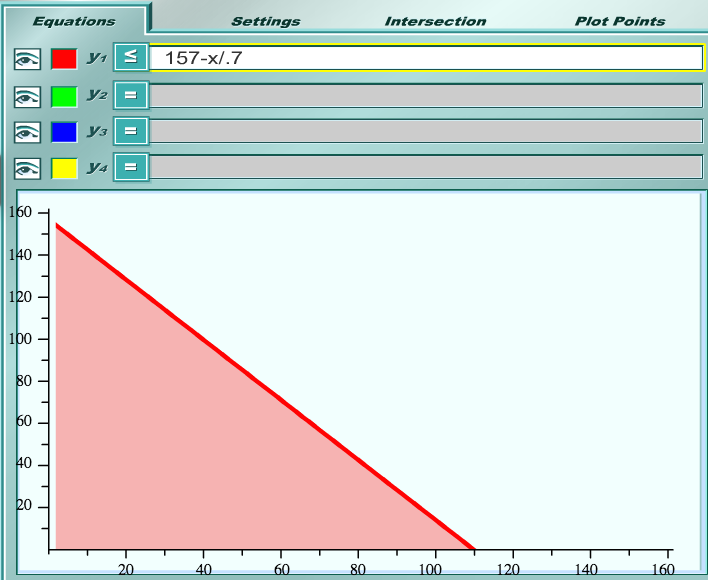 Icing: 0.4I < 32       =        I  < 80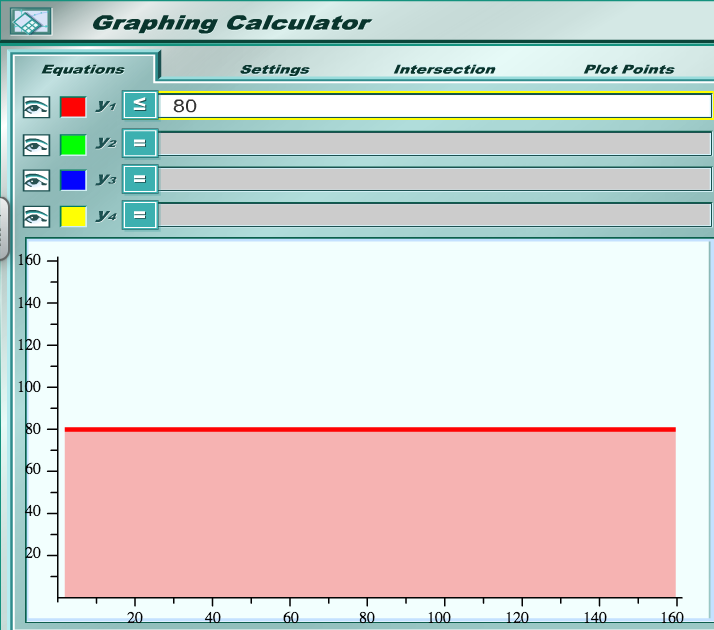 Oven Space: P+I  < 140       =         I  < 140-P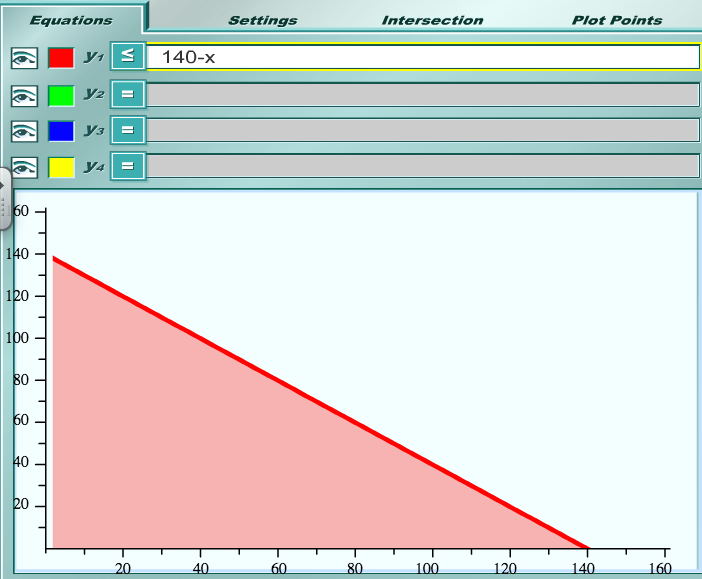 Preparation Time: 0.1P + 0.15I  < 15      =         I < 100 - .666P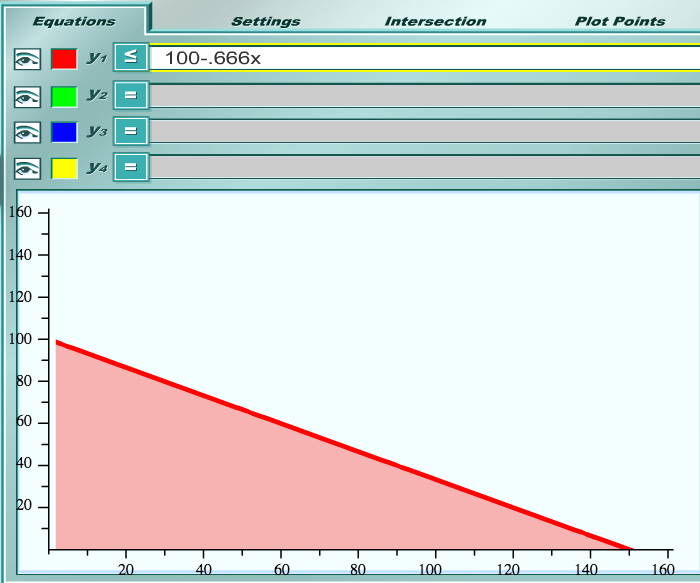 